Печатное средство массовой информации Лехминского сельского поселенияХолм-Жирковского района Смоленской области«ЛЕХМИНСКИЙ  ВЕСТНИК»                                                           18  мая 2021года  № 15(35)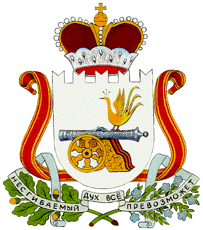 АДМИНИСТРАЦИЯ  ЛЕХМИНСКОГО СЕЛЬСКОГО ПОСЕЛЕНИЯ ХОЛМ-ЖИРКОВСКОГО РАЙОНА СМОЛЕНСКОЙ ОБЛАСТИР А С П О Р Я Ж Е Н И Еот 30.04.2021 № 16 	В соответствии с Федеральным законом от 26.07.2006 № 135-ФЗ «О защите конкуренции», Федеральным законом от 06.10.2003 № 131-ФЗ «Об общих принципах организации местного самоуправления в Российской Федерации»1.Передать нежилое здание, находящееся по адресу: Смоленская область, Холм-Жирковский район, д. Болышево, ул. Центральная, д. 5, этаж – 1, площадь – 86,9 кв.м, кадастровый номер 67:23:0030101:527, в безвозмездное пользование ОГБУЗ «Холм-Жирковская ЦРБ» для размещения фельдшерско-акушерского пункта.2. Ведущему специалисту (Федотовой Л.А.) обеспечить заключение договора безвозмездного пользования указанным зданием на неопределенный срок.3. Контроль за исполнением данного распоряжения оставляю за собой.4. Настоящее распоряжение вступает в силу после дня его подписания.И.п. Главы муниципального образованияЛехминского сельского поселенияХолм-Жирковского района Смоленской области                                                                                 Н.В. Борисова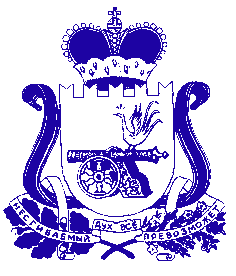 АДМИНИСТРАЦИЯ	  ЛЕХМИНСКОГО СЕЛЬСКОГО ПОСЕЛЕНИЯ ХОЛМ-ЖИРКОВСКОГО РАЙОНА СМОЛЕНСКОЙ ОБЛАСТИРАСПОРЯЖЕНИЕот 30.04. 2021 года                   № 20Об окончании    отопительного    сезона2020-2021годов   на     территории Лехминского сельского поселения Холм-Жирковского            района Смоленской области         В связи с установившейся тёплой погодой, и на основании распоряжения Администрации муниципального образования «Холм-Жирковский район» Смоленской области  от 28.04.2021года №221-р.         Закончить отопительный сезон 2020 – 2021 годов на территории Лехминского сельского поселения Холм-Жирковского района Смоленской области с 6 мая 2021 года. Контроль за исполнением настоящего распоряжения оставляю за собой.И.п.Главы муниципального образованияЛехминского сельского поселенияХолм-Жирковского районаСмоленской области                                                               Н.В.БорисоваАДМИНИСТРАЦИЯ  ЛЕХМИНСКОГО СЕЛЬСКОГО ПОСЕЛЕНИЯ ХОЛМ-ЖИРКОВСКОГО РАЙОНА СМОЛЕНСКОЙ ОБЛАСТИР А С П О Р Я Ж Е Н И Еот 21.04.2021     № 18На основаении письма МВД России по Смоленской области № 4534 от 19.04.2021г « О мерах по обеспечению безопасности граждан и общественного порядка в период проведения мероприятий, посвященных празднованию Дня Весны и Труда, 76-й годовщине Победы в Великой Отечественной войне 1941-1945г.г, а также религиозных мероприятий посвященных Святой Пасхи Христовой и Радунице» .1. Организовать в период с 21 апреля по 12 мая 2021 года дежурство ответственных лиц по охране памятников на территории Лехминского сельского поселения Холм-Жирковского района Смоленской области.И.п Главы муниципального образованияЛехминского сельского поселенияХолм-Жирковского района Смоленской области                                                                                  Н.В.БорисоваИнформация о результатах  публичных слушаний  17 мая 2021 года в 11-00 часов прошли публичные слушания по проекту решения «О внесении изменений и дополнений в Устав Лехминского сельского поселения Холм-Жирковского района Смоленской области».Принято решение одобрить проект изменений и дополнений в Устав Лехминского сельского поселения Холм-Жирковского района Смоленской области и рекомендовать Совету депутатов принять соответствующее решение «О внесении изменений и дополнений в Устав Лехминского сельского поселения Холм-Жирковского района Смоленской области».О передаче муниципального имущества в безвозмездное пользование ОГБУЗ «Холм-Жирковская ЦРБ»Об организации дежурства ответственных лиц по охране памятников  в период      с  21 апреля по 12 мая 2021 года  Газета«Лехминский вестник» № 14 (34)  от 27.04.2021 года. Тираж 5 экз. (10-и страницах)Распространяется бесплатно.Учредители:Совет депутатов Лехминского сельского поселения Холм-Жирковского района Смоленской области,Администрация Лехминского сельского поселения Холм-Жирковского района Смоленской областиНаш адрес:215653 Смоленская область, Холм-Жирковский район, д. Лехмино, пер. Центральный, дом 2.Эл.адрес: molehmino@yandex.ruТелефон/ факс: 8(48139) 2-42-41Номер подготовили: Л.А. Федотова; Н.Ю.АкимоваНомер подготовили: Л.А. Федотова; Н.Ю.АкимоваНомер подготовили: Л.А. Федотова; Н.Ю.Акимова